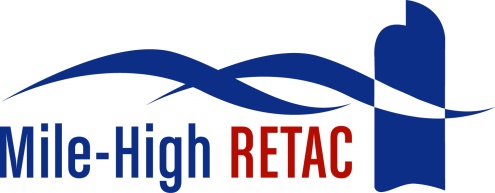 Mile-High RETAC Stop the Bleed & 
Chest Compression CPR Cache
Request for EquipmentDate: ____________________Name: ____________________________________________Title: ______________________________________________Agency:____________________________________________Cell Phone:__________________________ County:___________________Date of Pick-up Equipment: ___________________ Date of Return_______________Title of Event:_________________________________________Dates of Event:________________________________________Briefly Describe the Event:_______________________________Cache Equipment Requested:
          Adult Manikin Bag: (Note- Bags are in sets of 5) _________________
          Pediatric Manikin Bag: (Note-Bags are in sets of 5) _______________
          1 AED Trainer___________________________
          Stop the Bleed Cache Suitcase: ___________________
          Public Access Kits for Distribution- Single Pack __________
          Public Access Kits for Distribution- 5 Pack _______________Note:  The Mile-High RETAC Cache Equipment Loan Agreement will be completed when the equipment is picked-up and upon return.MHRETAC requests a Community Event Report to be submitted within one week to shirleyterry@comcast.net to be included in the overall report for use of cache equipment in the region.